1.pielikums__.__.2023. nekustamā īpašuma nomas līgumam 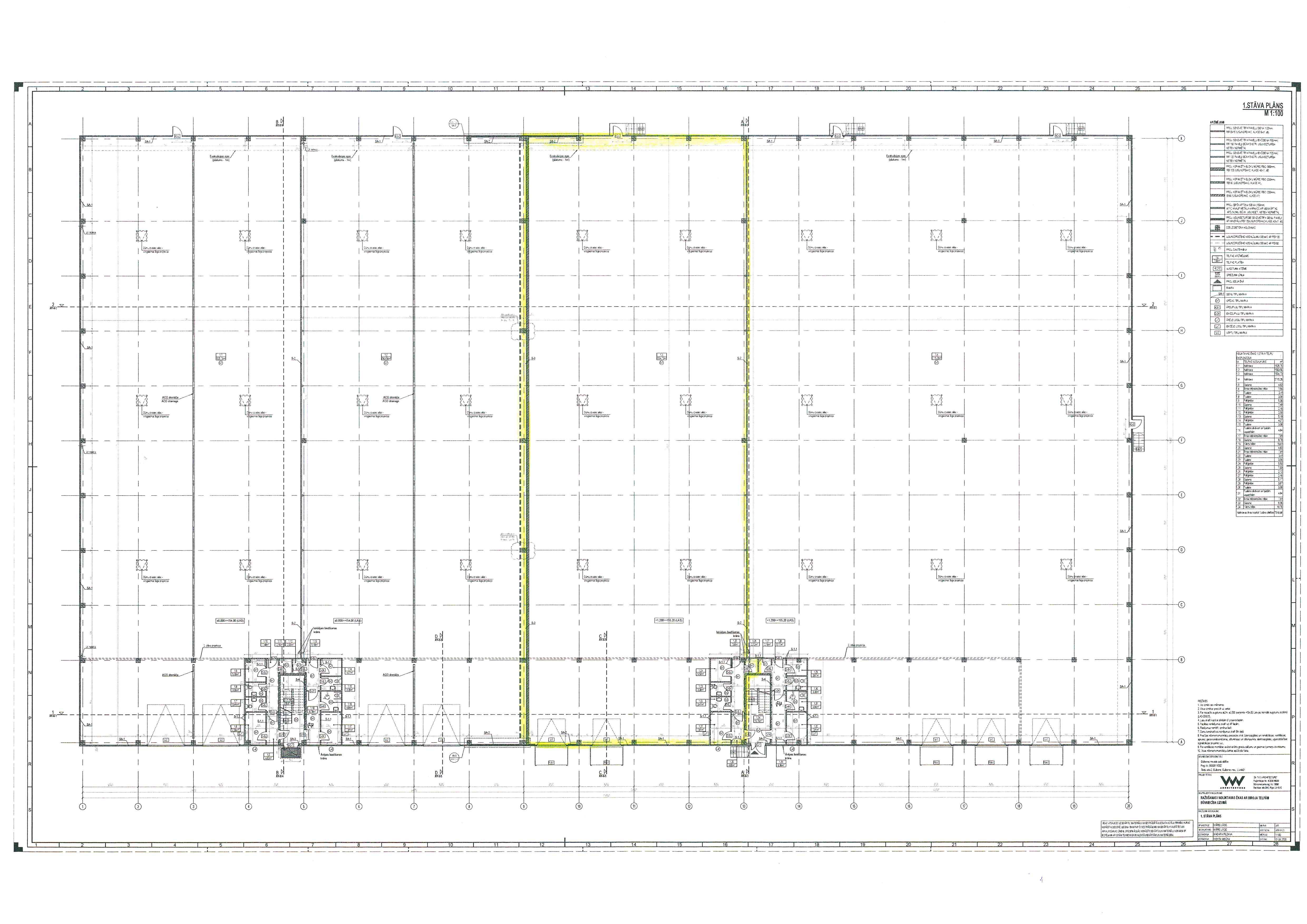 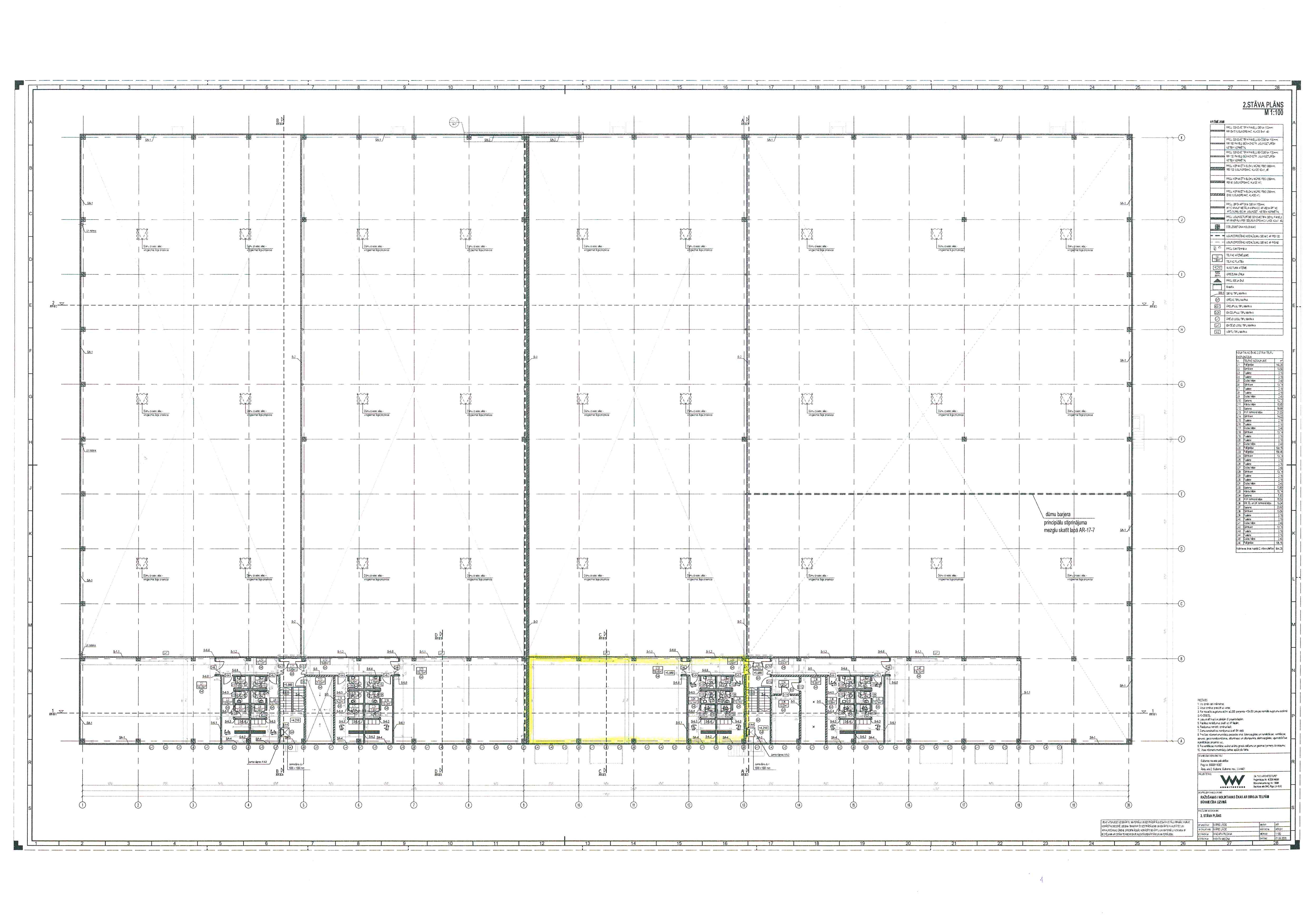 Ēkas 1.stāva telpu eksplikācijaĒkas 1.stāva telpu eksplikācijaĒkas 1.stāva telpu eksplikācijaNr.Telpas nosaukumsPlatība (m2)1.3Noliktava1534,731.26Palīgtelpa2,121.25Gaitenis7,931.24Palīgtelpa5,51.23Tualete3,31.22Tualete 3,411.21Biroja telpa/atpūtas telpa7,811.20Gaitenis4,82 Kopā1569,62Ēkas 2.stāva telpu eksplikācijaĒkas 2.stāva telpu eksplikācijaĒkas 2.stāva telpu eksplikācijaNr.Telpas nosaukumsPlatība (m2)2.23Palīgtelpa159,452.32Gaitenis12,62.25Tualete2,162.29Tualete2,162.26Tualete2,162.30Tualete2,162.27Dušas telpa2,402.31Dušas telpa2,402.28Ģērbtuve13,74 Kopā199,23Ēkas koplietošanas telpu eksplikācijaĒkas koplietošanas telpu eksplikācijaĒkas koplietošanas telpu eksplikācijaNr.Telpas nosaukumsProporcionālā platība (m2)1.stāvs1.stāvs1.stāvs1.19Kāpņu telpa8,261.34Kāpņu telpa8,262.stāvs2.stāvs2.stāvs2.11Kāpņu telpa 23,232.13AVK tehniskā telpa 23,232.33Kāpņu telpa 23,232.34Gaitenis 23,232.35AVK tehniskā telpa23,232.36SM, EL un UK tehniskā telpa 23,23Kopā  Kopā  31,49